School of Pharmacy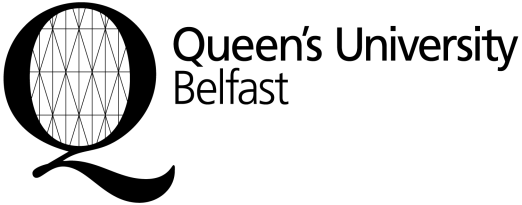 Work Experience Application FormName: ______________________________________________________________________________Telephone No:________________________ Email Address:__________________________________School: _____________________________________________________________________________Preferred dates for your work experience:  Choose from:   25-27 January 20168-10 February 201615-17 February 20167-9 March 20161st preference _________________________________2nd preference _________________________________Are you interested in:Pharmacy (MPharm)								BSc in Pharmaceutical Sciences / Pharmaceutical BiotechnologyPlease return the completed form by post to:Ms Nicola MagillSchool of PharmacyQueen’s University Belfast97 Lisburn RoadBelfast, BT9 7BLOr by email to: n.magill@qub.ac.ukForms must be returned by THURSDAY 12th NOVEMBER 2015.